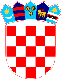 REPUBLIKA HRVATSKAVUKOVARSKO-SRIJEMSKA ŽUPANIJAOPĆINA TOVARNIK 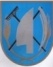 OPĆINSKO VIJEĆEKLASA: 021-05/15-03/05URBROJ: 2188/12-04-15-1Tovarnik, 10.03.2015.	Na temelju članka 31. Statuta Općine Tovarnik („Službeni vjesnik“ Vukovarsko-srijemske županije br. 04/13, 14/13 ), Općinsko vijeće Općine Tovarnik na svojoj 11. sjednici održanoj dana 10. 03. 2015. godine, donosi:Odluku o izmjenama Odluke o usvajanju Plana mreže dječjih vrtića na području Općine Tovarnik od 23.12.2014.godineČlanak 1.	U Odluci o usvajanju plana mreže dječjih vrtića koje je Općinsko vijeće Općine Tovarnik donijelo 23.12.2014. godine, članak 3. mijenja se i glasi:	Na području Općine Tovarnik djelatnost predškolskog odgoja provoditi će Dječji vrtić „Crvenkapica“ iz Iloka, koji će otvoriti svoju podružnicu u Tovarniku,  s obzirom da na području Općine Tovarnik nema osnovanog dječjeg vrtića. Postoji zgrada za dječji vrtić u Tovarniku, ali je u jednoj polovici smještena policija, dok bi se u drugoj polovici odvijao program predškolskog odgoja. Dječji vrtić „Crvenkapica“ provoditi će program predškolskog odgoja s djecom predškolske dobi na području Općine Tovarnik u zgradi dječjeg vrtića na adresi Hrvatskih dragovoljaca 5. u trajanju od najmanje 150 sati godišnje.      Broj djelatnika predškole -1djelatnik na puno radno vrijeme,      Broj djece  - 20 djece u jednoj skupini,      Ukupna radna površina unutarnjeg prostora – 60 m2,      Neto površina za djecu – 55m2.Plan je da dječji vrtić do kraja nastavne godine 2014/2015 organizira igraonicu u dvije skupine po 20 djece, gdje bi svaka skupina pohađala igraonicu svaki drugi dan.S početkom nastavne godine 2015/2016 organizirat će se jedna skupina za poludnevni boravak te skupina za predškolski odgoj.Broj djece koja ne pohađaju vrtić (rođenih u razdoblju 2008-2014.g): 193 Članak 2.Ove izmjene Plana dostavljaju se Vukovarsko-srijemskoj županiji radi usklađivanja razvitka mreže dječjih vrtića na području Vukovarsko-srijemske županije.Članak 3.Ove izmjene Plana stupaju na snagu osmog dana od dana objave u „Službenom vjesniku Vukovarsko-srijemske županije“.                                                                  PREDSJEDNIK OPĆINSKOG VIJEĆA                                                                                OPĆINE TOVARNIK		                                                    Marinko Beljo                                                          __________________________________